Наименования учреждения – СОШ №29ФИО – Краузе Инна ЛеонидовнаДолжность – учитель английского языкаСтаж работы – 11 летКатегория – высшаяПредмет – Английский языкТема –   Food and our health.Класс - 6Краткосрочное планирование урока английского языка в серии последовательных уроков.Класс: 6Раздел: Еда.Тип урока: Обобщение изученного материалаТема урока: Food and our health.Цель урока: Способствовать развитию навыков коммуникативной компетенции учащихся в монологической и диалогической речи с помощью речевых клише по теме «Food». Исследование в действии для данного урока:  как коллаборативное сотрудничество влияет на повышение познавательного интереса учащихся на уроках английского языка.Цель исследования: повышение познавательного интереса учащихся через коллаборативное сотрудничество. Задачи: создать условия для коллаборативного сотрудничества; активизировать познавательный интерес учащихся; проанализировать результаты наблюдений; наметить план дальнейшего совершенствования своей педагогической деятельности.Результат обучения: готовность детей к овладению современными средствами информации и способность актуализировать их для самостоятельного постижения знаний.Рефлексия настроения (3 мин.)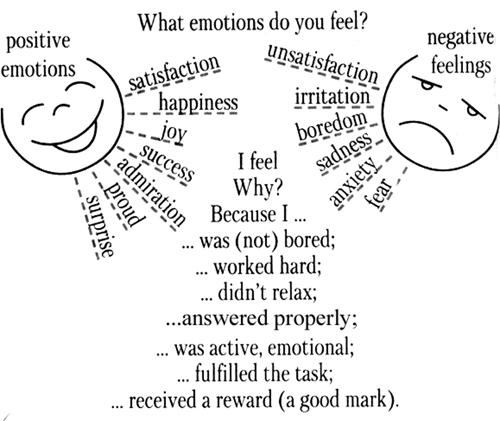 Приложение 1Card №1. Put the letters in a correct order.  umuccreb - ________________________maoott - __________________________geabvelte - ________________________cohlotaec - ________________________tapoto - ___________________________wadnscih - ________________________racrot - ___________________________Rebda - ___________________________rgusa  - ___________________________pelpa  - ___________________________Приложение 2Card №2. Put the words in a correct order to make sentences.  wealth, is, good, above, health ___________________________________________________________healthy, fit, food, to, eat, keep___________________________________________________________your, eat, wash, hands, before, you___________________________________________________________sweets, are, to, bad, many, teeth, for, your___________________________________________________________Приложение 3Card №3. Make the dialogue. Приложение 4TEST YourselfWhich is a kind of cabbage?cucumber  b) cauliflower  c) carrot   d) cherryThis vegetable can be fried, boiled, roasted, mashed.tomato  b) corn     c) pepper  d) potatoThe only red vegetable among the following is …?garlic    b) onion   c) beet       d) cabbage This type of berries grows in brunches.grape    b) melon   c) cherry   d) appleThe only yellow fruit among the following is…?kiwi   b) orange   c) strawberry   d) apricotA big green striped berry is called…a lemon  b) a pineapple  c) a watermelon   d) an appleThe main ingredient of all cakes is …flour  b) bread  c) cereal  d) spicesThose who want to lose weight should not eat …meat  b) eggs  c) chocolate  d) fishThe most popular ice-cream topping is made of …apples  b) strawberries  c) watermelons   d) plums If you want to have a good sleep, don’t drink …in the evening.mineral water  b) juice   c) coffee    d) teaПриложение 5Name ________________________Class _______времяФормулировка цели урока с позиции ученикаДеятельность ученикаДеятельность учителя3 мин.Рассадка в группы по номерам.Учащиеся получают номера с указанием стола и рассаживаются в соответствии с ними.Взаимоприветствие. Pupils: - Good luck! Good marks! All the best!Инструкция по рассадке.Психологический настрой учащихся на работу. Good morning! I'm glad to see you! How are you today? Look at each other and smile. What do you wish each other?2 мин. - я могу определить тему урока.Учащиеся определяют тему по рисункам.T: You can see a great variety of products here: fruit, vegetables, eggs, sweets, oil. Is all this food good for our health? Can you tell me the problem of the lesson?P: What food is healtthy?Look at the blackboard. What can you see there? Can you tell me the theme of the  lesson? 5мин.- я могу назвать и показать слова по теме «Фрукты и Овощи».Работа с классом.Прием «Look and show»:Послушай слово учителя.Покажи соответствующий рисунок.Инструкция учителя перед выполнением задания.5мин.- я могу ответить на вопросы учителяРабота с классомПрием  «Лови вопрос».What’s your favourite fruit?Do you like to eat porridge?What do you like to drink for breakfast?What are the traditional Kazakh food?What would you like to eat now?Инструкция учителя перед выполнением задания.Консультация менее обученных учащихся.2мин.- я знаю как пишутся слова на английском языке. Индивидуальная работа.Put the letter in a correct order.Взаимопроверка.Инструкция к заданию. Консультирование учителя по заданию; 3 мин- я могу составить предложения.Парная работа  Прием «Собери предложение»:Прочитайте слова. Расставьте в нужной последовательности.Инструкция учителя к заданию.Консультирование менее успешного ученика.5 мин.- я могу составить диалог по теме урокаГрупповая работа.Прочитайте реплики, соберите диалог.Чтение диалога по ролям.Инструкция учителя к заданию.Консультирование менее успешного ученика.10- я понимаю значение и содержание предложений, могу определить верныепредложенияРабота с классом.Прием «Верно  - неверно»Индивидуальная работаТест (за компьютерами)Инструкция учителя к заданию.Консультирование менее успешного ученика.Nina: But it is not right food.Larry: I don’t eat dinner at school. I don’t like the food.Nina: It’s time to have dinner, Larry.                                                                           1Larry: I like cheeseburgers, potato chips, Coca Cola and sweets. You must eat fruit and vegetables. They have got a lot of vitamins.Nina: Different food. Meat, fish, and milk help you to grow.Larry: Oh, that’s great. Let’s go.Nina: Vegetable salad, soup, meat and potatoes.Larry: OK. What do they have for dinner today?Nina: What food do you like?Larry: And what is the right food?You answer the teacher’s questions  + 1 pointYou work at the blackboard + 1 pointCard №1. Put the letters in a correct order (10 points)Card №2. Put the words in a correct order to make sentences (4 points)  Card №3. Make the dialogue (5 points)Test (10 points)Total mark 26-30 points – “5”19-25 points – “4”15-18 points – “3” 